Об утверждении состава экспертной комиссии по проведению оценки последствий заключения договоров аренды, договоров безвозмездного пользования в муниципальных образовательных организациях Артинского городского округа   и Положения о нейПРИКАЗЫВАЮ:Утвердить состав экспертной комиссии по проведению оценки последствий договоров аренды, договоров безвозмездного пользования, заключаемых муниципальными образовательными организациями Артинского городского округа  (далее - Комиссия) (приложение № 1 к настоящему приказу).Утвердить Положение о Комиссии по проведению экспертной оценки последствий договоров аренды, договоров безвозмездного пользования, заключаемых муниципальными образовательными организациями Артинского городского округа (приложение № 2).Утвердить форму экспертного заключения по оценке последствий заключения договора аренды, договора безвозмездного пользования в муниципальном образовательном учреждении Артинского городского округа (приложение № 3). Разместить настоящий приказ на официальном сайте Управления образования https://artiuo.profiedu.ru/ Приказ Управления образования Администрации Артинского городского округа от 24.12.2013 № 335-од «Об утверждении состава экспертной комиссии и  порядка проведения оценки последствий заключения договора аренды в муниципальных образовательных организациях Артинского городского округа» считать утратившим силу. Контроль исполнения настоящего Приказа оставляю за собой.Начальник Управления образования Администрации Артинского городского округа                       Е.А. Спешилова Приложение N 1к Приказу  Управления образованияАдминистрации Артинского городского округа от 27.08.2021 г. N 138-одСостав экспертной комиссии по проведению оценки последствий заключения договора аренды, договора безвозмездного пользования  в муниципальных образовательных организациях Артинского городского округаСпешилова Е.А. – начальник Управления образования – председатель комиссииВолкова Н.В. – директор МБУ АГО «КЦССО» - заместитель председателя комиссии;Сташкина С.С. – ведущий специалист Управления образования  - секретарь комиссии.Члены комиссии:Желтышева И.В. – заместитель начальника Управления образования;Кошкина Л.И.  – специалист Управления образованияКозлова И.В. – главный бухгалтер МБУ АГО «КЦССО»Кукушкина Ю.А. – старший экономист МБУ АГО «КЦССО»Власова Л. Г. – председатель Артинской районной организации профессионального союза работников образования и науки РФПриложение N 2к Приказу  Управления образованияАдминистрации Артинского городского округа от 27.08.2021 г. N 138-одПоложение о комиссии по проведению экспертной оценки последствий заключения договоров аренды, договоров безвозмездного пользования в муниципальных образовательных организациях Артинского городского округа1. ОБЩИЕ ПОЛОЖЕНИЯПоложение о Комиссии по проведению экспертной оценки последствий заключения договоров аренды, договоров безвозмездного пользования в муниципальных образовательных организациях Артинского городского округа (далее - Положение), разработано в целях реализации пункта 4 статьи 13 Федерального закона от 24 июля 1998 года N 124-ФЗ "Об основных гарантиях прав ребенка в Российской Федерации" (в действующей редакции), согласно которому договорам аренды, заключаемым муниципальными образовательными учреждениями  Артинского городского округа, являющимися объектами социальной инфраструктуры для детей, предшествует проводимая учредителем экспертная оценка последствий такого договора для обеспечения образования, воспитания и всестороннего развития детей.1.2. Комиссия по проведению экспертной оценки последствий договоров аренды, договоров безвозмездного пользования, заключаемых муниципальными образовательными учреждениями  Артинского городского округа (далее - Комиссия), является постоянно действующим коллегиальным, совещательным органом, созданным для проведения экспертной оценки последствий заключения договоров аренды, безвозмездного пользования объектами недвижимого имущества, находящимися в муниципальной собственности и закрепленными за муниципальными учреждениями для обеспечения образования, воспитания, развития, отдыха и оздоровления детей, оказания им медицинской и лечебно-профилактической помощи.2. ОСНОВНЫЕ ЗАДАЧИ КОМИССИИ2.1. Основной задачей Комиссии является проведение экспертной оценки последствий договоров аренды, договоров безвозмездного пользования, заключаемых муниципальными образовательными организациями Артинского городского округа, для обеспечения образования, воспитания, развития, отдыха и оздоровления детей, оказания им медицинской и лечебно-профилактической помощи.3. ПОЛНОМОЧИЯ КОМИССИИВ пределах своей компетенции Комиссия имеет право:3.1. Рассматривать пакет документов по заключению договора аренды, договора безвозмездного пользования в соответствии с п.4.2. Положения.3.2. Запрашивать и получать от  Комитета по управлению имуществом Администрации Артинского городского округа сведения и документы о предполагаемом арендаторе (пользователе), арендуемых помещениях, а также помещениях, передаваемых в безвозмездное пользование.3.3. Проводить проверки помещений, закрепленных за муниципальными учреждениями на праве оперативного управления;3.4. Проводить проверки использования, переданных в безвозмездное пользование или в аренду помещений образовательных организаций;3.5. Запрашивать и получать от заявителей дополнительную информацию по рассматриваемым вопросам, необходимые объяснения и документы по вопросам, возникающим в ходе заседания Комиссии и при проведении проверок.3.6. На иные полномочия, возложенные на Комиссию муниципальными правовыми актами.4. РЕГЛАМЕНТ РАБОТЫ КОМИССИИ4.1. Проведение экспертной оценки осуществляется комиссией по проведению экспертной оценки последствий заключения договоров аренды, договоров безвозмездного пользования в муниципальных образовательных организациях Артинского городского округа (далее - Комиссия) на основании представленных Учреждением документов.4.2. Образовательная организация, желающая сдать в аренду или передать в безвозмездное пользование нежилые помещения, принадлежащие ей на праве оперативного управления, представляет в Управление образования следующий пакет документов:1). Обращение учреждения о возможности сдачи в аренду (безвозмездное пользование) помещений.2) Перечень предполагаемых к сдаче в аренду (безвозмездное пользование) помещений с указанием краткой характеристики (площади, адреса места расположения, типа помещения, статуса здания, в котором расположено помещение), цели передачи помещений.3). Планы экспликаций с точным указанием штриховкой помещений, передаваемых в аренду.4) правоустанавливающие документы учреждения на объект недвижимого имущества, предполагаемого к передаче в аренду, безвозмездное пользование;5). Выписка из протокола заседания коллегиального органа Учреждения;6)  Заключение наблюдательного совета (для автономных учреждений);7) Справку -обоснование о целесообразности заключения сделки и о прогнозе влияния результатов сделки на повышение эффективности деятельности Учреждения;8). опись документов.Документы, предусмотренные подпунктами 1, 2, 7, 8. настоящего пункта, представляются в форме оригиналов. Документы, предусмотренные подпунктами 3-6  предоставляются в копиях. Представляемые документы подписываются руководителем или лицом, уполномоченным на основании доверенности, и представляются в прошитом, пронумерованном и скрепленном печатью виде.Документы для проведения экспертной оценки и согласования сделки необходимо предоставлять одновременно. Каждый комплект документов должен быть сформирован пообъектно.Выявление в представленных документах неполных, необоснованных или недостоверных сведений является основанием для отказа в проведении экспертной оценки и согласования сделки. За представление неполной или недостоверной информации руководитель учреждения несет личную ответственность.Управление образования обеспечивает рассмотрение представленных учреждением документов в течение 30 дней со дня их получения.4.3. Экспертная комиссия осуществляет следующие функции:1) проверяет полноту и комплектность документов, представленных Учреждением;2) проводит экспертную оценку.По результатам проведения экспертной оценки Комиссия вправе принять решение о невозможности заключения договора аренды, договора безвозмездного пользования в случае:- выявления в представленных документах неполных, необоснованных или недостоверных сведений;- если в результате экспертной оценки установлена возможность ухудшения условий обеспечения образования, воспитания, развития, отдыха, оздоровления детей, оказания им медицинской, лечебно-профилактической помощи, социальной защиты и социального обслуживания детей;- несоответствия цели аренды (безвозмездного пользования) и назначения помещения;- если планируемая передача в аренду (безвозмездное пользование) противоречит нормам законодательства Российской Федерации.4.3. Состав Комиссии утверждается приказом начальника Управления образования. В состав Комиссии входят председатель, заместитель председателя, секретарь и члены Комиссии.Председатель Комиссии руководит деятельностью Комиссии, председательствует на заседаниях, организует ее работу, осуществляет общий контроль за реализацией принятых Комиссией решений.В отсутствие либо по поручению председателя Комиссии его функции исполняет заместитель председателя Комиссии.Секретарь Комиссии обеспечивает организацию делопроизводства Комиссии, уведомление членов Комиссии о месте, дате и времени проведения Комиссии, ведение протоколов заседания Комиссии, сбор и хранение материалов Комиссии.В заседаниях Комиссии кроме ее членов могут участвовать должностные лица заинтересованных учреждений. При рассмотрении заявления на заседании Комиссии может присутствовать Заявитель или представитель Заявителя.Приглашенные лица могут участвовать в заседании Комиссии с правом совещательного голоса.4.4. Заседания Комиссии проводятся по мере необходимости (поступления заявлений).4.5. Заседание Комиссии считается правомочным, если на нем присутствует не менее половины ее членов с правом решающего голоса.4.6. Решения Комиссии принимаются большинством голосов присутствующих на заседании членов Комиссии. При равенстве голосов принимается решение, за которое голосовал председательствующий на заседании.4.7. По результатам рассмотрения документов, связанных с арендой помещений, безвозмездным пользованием, закрепленных за муниципальными образовательными организациями Артинского городского округа, и экспертной оценки последствий заключения договора аренды Комиссия выносит экспертное заключение, которым определяется возможность наступления отрицательных последствий для обеспечения образования, воспитания, всестороннего развития детей, руководствуясь тем, что предлагаемые к сдаче в аренду помещения не задействованы в учебно-воспитательном процессе.Заключение оформляется по форме (согласно приложению N 3 к настоящему Приказу), которое подписывается участвующими в заседании членами Комиссии, изготавливается в 3 экземплярах, два из которых направляются в Учреждение.Член Комиссии, не согласный с принятым решением, имеет право в письменном виде изложить свое особое мнение, которое прилагается к протоколу заседания Комиссии.4.8. Оригиналы протоколов заседаний Комиссии хранятся в Управлении образования.Приложение N 3к Приказу  Управления образованияАдминистрации Артинского городского округа от 27.08.2021 г. N 138-одФормаЭкспертное заключениепо оценке последствий заключения договора аренды, договора безвозмездного пользования в муниципальном образовательном учреждении  Артинского городского округапгт. Арти                                                                                                 "__" ___________ 20__ г.Экспертная Комиссия в составе:Председателя комиссии___________________________________________;                                                           (Ф.И.О., занимаемая должность)заместителя председателя комиссии ________________________________;                                                                    (Ф.И.О., занимаемая должность)секретаря комиссии_______________________________________________;                                                                    (Ф.И.О., занимаемая должность)членов комиссии:_________________________________________________;                                                                     (Ф.И.О., занимаемая должность) В соответствии  с пунктом 4 статьи 13  Федерального  закона  от  24.07.1998 г.  N 124-ФЗ (ред. от 02.07.2013)  "Об   основных  гарантиях  прав  ребенка  в Российской Федерации" составила  настоящее  заключение  об оценке последствий заключения договора аренды (договора безвозмездного пользования)   недвижимого имущества, закрепленного  на  праве  оперативного  управления за ________________________________________________________________________________________________________________________________                                                 (наименование учреждения)в отношении объекта аренды: _______________________________________________________________;(здания, сооружения, помещения: учебные, учебно-производственные, нежилые помещения, спортивные и др.,  с точным указанием назначения объекта недвижимости                  и адреса согласно документам технической инвентаризации)общей площадью: ________ кв. метровцель аренды: ___________________________________________________;(организация учебного процесса, торговля канцтоварами, ксерокопирование, реализация учебной литературы,  общественного питания и др. цели)срок аренды (безвозмездного пользования): _____________________________________________________________;                                                  (с даты заключения договора)время использования объекта: ______________________________________________ (круглосуточное или почасовое с указанием конкретного времени использования,                              например, с 18.00 до 20.00, и количества часов  в день, неделю или месяц)контингент обучающихся (детей): ______ чел.Последствия  (сдачи  в  аренду  помещений  (имущества),  безвозмездного пользования, принятия решения о реорганизации или ликвидации, иного изменения назначения имущества)________________________________________________________________________________________________________________________________ (указываются предполагаемые последствия передачи муниципальным образовательным учреждением о передаче объекта в аренду, безвозмездное пользование, определяется возможность наступления отрицательных последствий  для обеспечения образования, воспитания, развития, отдыха и оздоровления  детей, оказания им медицинской, лечебно-профилактической помощи,   социальной защиты и социального обслуживания детей, руководствуясь тем,  что предлагаемые к сдаче в аренду помещения не задействованы в учебно-воспитательном процессе и являются нежилыми, то есть  не ухудшают условия образовательного процесса)По  результатам  оценки Комиссия установила (не установила) возможность ухудшения условий для обеспечения образования, воспитания, развития, отдыха и  оздоровления  детей,  оказания  им медицинской, лечебно-профилактической помощи,  социальной  защиты и социального обслуживания детей, обучающихся в________________________________________________________________Председатель комиссии: ____________________     ___________________                                                      (подпись)           (расшифровка подписи)Зам. председателя комиссии:  ____________________     ________________                                                      (подпись)            (расшифровка подписи)Секретарь комиссии:    ____________________     _____________________                                                (подпись)            (расшифровка подписи)Члены комиссии:        ____________________     _____________________                                             (подпись)            (расшифровка подписи)                                      ____________________     _____________________                                              (подпись)            (расшифровка подписи)СОГЛАСОВАНИЕПриказа Управления образования Администрации Артинского городского округа «Об утверждении состава экспертной комиссии по проведению оценки последствий заключения договоров аренды, договоров безвозмездного пользования в муниципальных образовательных организациях Артинского городского округа   и Положения о ней»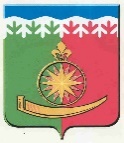 УПРАВЛЕНИЕ ОБРАЗОВАНИЯ АДМИНИСТРАЦИИАРТИНСКОГО ГОРОДСКОГО ОКРУГАПРИКАЗот27.08.2021 г.27.08.2021 г.№138-одп.г.т. Артип.г.т. АртиРуководствуясь  пунктом 4 статьи 13 Федерального закона от 24.07.1998 г. N 124-ФЗ  (ред. от 11.06.2021) "Об основных гарантиях прав ребенка в Российской Федерации", Положением об Управлении образования Администрации Артинского городского округа, утвержденным Решением Думы Артинского городского округа от 04.06.2020 г. № 21, №ДолжностьФИОДатаЗамечанияПодпись1Директор КЦССОВолкова Н.В.2Гл.бухгалтерКозлова И.В.3Вед.специалистСташкина С.С.4ПредседательпрофсоюзаВласова Л. Г.